City of AlbuquerqueFilm, Television and Photography Guidelines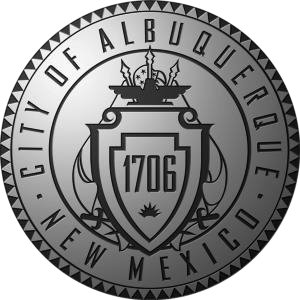 www.cabq.gov/film  505-768-3283Table of ContentsDo I Need a Permit?	page 1Fees	page 1Before You Film	page 2Permit Information	page 2Letters of Notification	page 3Night Filming	page 3Insurance Requirements	page 4Clean-up & Restoration	page 5Trash/Recycling Collection Days	page 5Consideration	page 5Permit Denial	page 6Permit Revocation	page 6Parking	page 6Alterations to City Owned Properties	page 7Filming on Private Property	page 7Drones	page 7Intermittent Traffic Control	page 8Road Closures	page 8Contacts	page 9Definitions & Abbreviations & Endnotes	page 10Code of Conduct	page 11Signature Page	page 12Do I Need a Permit?A film permit is required if:Filming activities1 occur on City property, 2Film equipment 3 is placed on City property 2Production and/or crew vehicles are parked on City propertySpecial circumstances exist, including:Filming activities1 occur between 10pm-7am and are in or adjacent to a residential areaThere will be pyrotechnics or other explosivesSmoke, water or flame effects will be usedReal or artificial firearms will be usedThere will be vehicle chases and/or crashesA film permit is NOT required if:There is no filming activity on City propertyThere will be no equipment placed on City propertyNo production and/or crew vehicles will be parked on City propertyNo special circumstances applyFilming is done by news agencies reporting on current eventsFilming on private property does not usually require a film permit from the Albuquerque Film Office. However, the production must notify the Albuquerque Police Department at 242-COPS 24 hours prior to filming scenes involving any gunfire or other loud noises. The Fire Marshalls Office must be notified if there will be any pyrotechnics or special effects filmed and a permit is required from their office.  Endnotes can be found on page 10 of this documentFeesShort Term Surface Use Fee	Contact AFO for informationLocation Agreement Fees	Contact AFO for informationFire	Contact Fire Marshal for informationChief’s Overtime	$52 per hour/per officer 2 hour minimumBarricade Fees	$21 per permit/per dayParking Meters	$6 per meter/per dayCity Parking Garages/Surface Lots	$6 per space per day (exceptions for 1 Centraland Old Town)Before You FilmCall the AFO to discuss your projectProvide the AFO with the following:Production insurance naming the City as the additionally insuredScriptCrew listVendor listA list of all filming dates and locationsA signed copy of the Filming Guidelines & Code of ConductContact (contact information can be found at the end of this document):Chief’s Overtime if you plan to use APDFire Marshal to inform of mill shop space, hot works, filming locations, And SPFX, and to perform walkthrough at film locations and studios to insure fire/life safety and exiting requirements are enforcedConstruction and Road Closure Coordination to inform of filming locations. They will let you know if anything else is scheduled in the area that could impact your ability to film (construction, road work, previously permitted work, etc.)Environmental Health to be sure catering and craft service have all required permitsPermit InformationHow to obtain a permitLearn if and what permit(s) you may need. Email Film Coordinator, Rebecca Cavalier at rcavalier@cabq.gov. Include the filming dates, proposed filming locations, total number of cast and crew, and filming details. Rebecca will let you know if and what permit(s) you may need.When starting a new project, use only the documents found on our website www.cabq.gov/film as they are the most current versions. Older versions from previous productions will not be accepted.Permit packages must include the following items before they can be processed:Film Office approved Letter of NotificationTraffic Control PlanOverhead Map showing work truck placement, equipment placement, production parking requests, “no parking” requests”, closure/traffic control pointsPermit applications must be submitted through Eproval at least 72 hours in advance of filming date (does not include holidays or weekends).The Film Office may refer the permit application to such appropriate City departments as are directly impacted by the application and as the Film Office deems necessary from the nature of the application for review, evaluation, investigation and recommendations by the departments regarding approval or disapproval of the application.EprovalVisit https://www.cabq.gov/film/productions and create an account using your email addressCreate a Film Permit ApplicationProvide information about your production and filming detailsUpload the necessary documents for your permitSubmit your permitPermits must be submitted at least 72 business hours prior to any filming activities and at least 7 business days before closure or intermittent traffic control on Central AvenueLetters of NotificationProductions are responsible for communicating with businesses and residents in and around the filming, base camp and crew parking locations. Letters of notification are the primary source of information for businesses and residents and are required for all permitted filming activities in the City of Albuquerque.The AFO recommends that letters of notification be distributed to surrounding home and/or businesses even if a film permit is not requiredUse only the Letter of Notification template found on our website www.cabq.gov/film ●	Letters of Notification must be approved by AFO prior to distributionLetters of Notification must be delivered to each business and/or resident within a 200’ radius of the permitted location. The area to be notified may be larger if Special Effects (SPFX), extraordinary lighting, extraordinary noise, etc. are part of the filming activities. Work with AFO to determine notification area if the latter is the caseLetters of Notification must be distributed at least 48 hours in advance of filmingProductions are required to notify businesses and/or residents within a 200’ radius of their basecamp location at least 48 hours prior to moving inThe production must maintain a list of all addresses notified (notification record) and next to each address should be a business/resident signature or a “left notice” indicationThe notification record must be turned in to the AFO at least 24 hours in advance of filming activities (including any prep work)The notification record is required in order to receive a film permitThe AFO will forward the affected City Councilors and Neighborhood Associations a copy of your Letter of NotificationEvery letter of notification distributed to a resident or business must include a link to the Filming Guidelines and Code of Conduct for Cast and CrewNight FilmingNight filming is any filming activity1 that occurs between the hours of 10pm and 7amNight filming has the same permitting requirements as day filming with the following additional steps:Production may be issued a free noise permit from the Environmental Health Department upon review of film permitWhen notifying, every attempt must be made to speak with the affected home/business owner(s) to discuss the filming activitiesThe Notification Record for night filming must list the address notified and then next to the address:Have the home/business owner sign orIndicate that the home/business owner was spoken to but didn’t want to sign orMake a note that a notice was left at the addressAnd must include the date and time Production must be prepared to address concerns of area businesses/residents when notifiedInsurance Requirements  The following are the minimum insurance requirements and are subject to change based on scope*The City of Albuquerque may require a higher insurance amount based on factors including location and nature of the filming activityClean-up & RestorationClean-up/Restoration locations include: base camp, crew parking and filming location(s)Production crews must clean the location at the end of each filming day and ensure the area is returned to its original condition immediately upon completion of filmingIf exceptions are required, the production company must get approval from the AFO. This must be noted on the permitMaterials and debris must be completely removed from the site and are not to be washed into storm drainsTrash/Recycling Collection DaysIf filming or parking of your production vehicles blocks the view of waste receptacles on a trash/recycling collection day, please assist with the collectionArrangements should be made with the property owner of the garbage/recycling bins to:Relocate bins temporarily to one side of the street so that City collection vehicles only need to pass oncePlace waste bins onto the street in front of production vehicles where they will be in clear view of City collection vehiclesStagger production vehicles to allow public access in different directionsConsiderationArea businesses may request compensation for loss of revenue when:Production vehicles are parked in front of a businessBusinesses are within a road closures/ITC areaCast and crew shall not trespass on residents’ or merchants’ property. They must remain within the boundaries of the property that has been permitted for filmingProductions must be prepared to address concerns of area businesses/residents when notifiedPermit DenialPermit requests may be denied by the AFO for any one of the following reasons:The date and time requested are not available for that location because another permit was issued previouslyThe Albuquerque Film Office has concluded, based on specific and documented information that the applicant is unlikely to comply with the material terms of the requested permitThe use of the location would interfere unreasonably with the operation of City functionsThe permit application is untimely or contains false or incomplete informationThe permittee is unable to comply with applicable law or regulationsAny other reason specified on the permit or in these guidelinesPermit RevocationPermits will be revoked by the AFO for any one of the following reasons:A production or employee, agent or contractor of the production breaches the Code of ConductFilming activities are inconsistent with what has been permitted or a change in circumstances results in the permitted activities becoming detrimental to the public peace, health, safety or general welfareA production or individual has failed to adhere to permit, AFO filming guidelines or applicable laws and regulationsParkingCrew vehicles cannot be parked at the filming locationOnly necessary work trucks are to be parked at the filming locationCrew parking and base camp cannot be on the streets and must be located at a predetermined location (i.e., surface lot, parking lot) as specified on the permitVehicles must not block parking lot access/egress ramps or fire hydrantsVehicles cannot park in a fire laneWhen filling out the parking section of the film permit, all parking dates entered must include “no parking” sign set up for prep, filming and wrap dates“No parking” signs (obtained from a private barricade company) must be in place 24 hours in advance of parking request and must indicate:“No Parking/Tow away zone”Dates and times the no parking goes into effect and endsProduction vehicles in or near a residential neighborhood cannot enter the area before the time indicated on the permitProduction vehicles cannot block, or park in, driveways without permission from the driveway ownerA 20’ wide lane on streets must be maintained at all times for emergency vehicle accessAlterations to City Owned PropertiesAlterations to any City properties must be requested in writing and approved by the appropriate City Department and the City of Albuquerque Film OfficeThe city properties include but are not limited to:TreesBenchesBus StopsCity street lightsCity traffic signalsCity BuildingsFilming on Private PropertyProduction must obtain permission from the property owner to film on any private propertyFilming on private property may require a film permit. Please see “Do I need a permit?” for more informationThe AFO recommends that letters of notification be distributed at least 48 hours prior to filming even if a film permit is not required. Please see the “Letters of Notification” section for detailed information about notifyingDronesThe AFO does not issue drone permitsAll drone activity for filming must be approved by the Federal FAA as there are some very important safety guides in place including but not limited to:Not filming over humans or vehiclesHeight restrictionsFire SuppressionAny production that modifies, alters, or disconnects a Fire Alarm or Sprinkler System, and or changes the path of egress in any manner is required to notify the City of Albuquerque Fire Rescue Fire Marshal’s Office prior to filming. Please contact 505-764-6302.Intermittent Traffic ControlIntermittent Traffic Control on roads other than residential roads cannot occur during rush hours which are 7am-9am and 4pm-6pm Monday through Friday. Rush hour restrictions may be in effect in other areasTraffic can be held for a maximum of 5 minutesAll traffic control requires traffic control plans issued by a barricade companyAny emergency roadwork or construction by City or County crews and/or private contractors under permit or contract with the appropriate department shall have priority over filming activitiesProduction must use APD, BCSO or State Police for any traffic control on arterial and collector roads (non-residential roads) or as deemed necessary by the Albuquerque Film OfficeProduction may use certified flaggers hired through a barricade company for traffic control on residential streets onlyNo interference with pedestrian or vehicular traffic is to occur without being noted on the permit. All traffic control activities must be in compliance with the American with Disabilities Act and implementing regulationsProductions must maintain the existing pedestrian pathways if the sidewalks can remain open during filmingProductions must develop an alternative pedestrian pathway that is parallel to or easily reached from the current pathway if the current pathway must be closed. For example, using concrete or other crashworthy barriers for protection, pedestrians can be detoured into a channelized pathway on a road adjacent to the filming areaIf the existing pedestrian path must be closed, identifying and developing an alternative pedestrian pathway in advance of the Temporary Traffic Control (TTC) that will detour pedestrians around the TTC (for example, if the sidewalk on the same side of the street as the construction must be closed and a parallel pathway is not feasible, then pedestrians can be re-routed across the street to a parallel sidewalk)Per ADA requirements, any alternative pedestrian pathway must have at least the same level of accessibility as the one it is replacing, so if a paved walkway is present, an alternative walkway featuring a smooth, continuous, hard surface must be provided throughout the entire length of the temporary facility. There should be no curbs or abrupt changes in grade or terrain that could cause tripping or be a barrier to wheelchair useProduction vehicles must comply with all Federal, State and City traffic regulations unless stated otherwise on the permitExcept where a permit is granted for road closure, where a moving vehicle is involved, the production/individual must adhere to the posted speed limits, parking signs, traffic signals and other lawful conditions unless the film permit indicates otherwiseA copy of the film permit must be provided to APD, BCSO or State Police in order to show what has been approved by the COA, AFO and Film Permit CommitteeRoad ClosuresRoad closure points must be manned at all times by law enforcement to allow for local and/or emergency vehicle accessRoad closures require traffic control plans issued by a barricade companyRoad closures must be permitted through the AFODuring seasonal special events, including but not limited to the New Mexico State Fair, The International Balloon Fiesta, and the Holiday Shopping Season, there may be temporary moratoriums and/or limitations as to when and where closures and intermittent traffic control (ITC) can be conducted and permittedPlease do not reach out to anyone on the list below until after you have contacted the AFOConstruction CoordinationMartin Carrasco	mcarrasco@cabq.gov 	505-304-1331Fire MarshalTim Smith	tlsmith@cabq.gov 	505-362-4333 CELL    505-764-6302 OFFICETransitSandra Saiz	scsaiz@cabq.gov 	505-764-8931 Chief’s OvertimeNaomi Sanchez	nsanchez@cabq.gov	505-768-2380Parking Garages (City owned)Maria Griego	mlgriego@cabq.gov 	505-944-6831Parking MetersJeremy Keiser	jkeiser@cabq.gov	505-350-0417Solid WasteMargaret Reyes	mreyes@cabq.gov	505-761-8174Park ReservationsCrystal Saenz	csaenz@cabq.gov	505-857-8657Environmental HealthFrancelli Lugo	flugo@cabq.gov	505-761-2716Endnotes & Abbreviations1 Filming activities include:Move-in, move-out of filming locationBasecampCrew parkingEquipment set up/removalCrew arrival Filming Rehearsal2 City property includes but is not limited to:Sidewalks Streets Alleys ParksMultigenerational Centers Community Centers LibrariesZooBotanical Gardens Parts of the Bosque Parts of the foothillsPlease contact the City of Albuquerque Film Office for assistance in identifying property ownership3 Equipment includes but is not limited to:Props Sets LightsElectric equipment Grip equipment Dolly tracks ScreensPlease contact the City of Albuquerque Film Office for assistance in identifying property ownershipAbbreviations:AFO		Albuquerque Film OfficeAPD		Albuquerque Police Department BCSO	Bernalillo County Sheriff’s Office COA		City of AlbuquerqueITC		Intermittent Traffic ControlTCP		Traffic Control PlanCode of Conduct for Cast & CrewFilm, photography and television productions are guests in residential and commercial areas and shall treat all locations, as well as the members of the public, with courtesy. It is the responsibility of each producer/production company to ensure that cast and crew comply with this Code of Conduct.If a production company is not adhering to this code of conduct, please contact Rebecca Cavalier with the Albuquerque Film Office at: rcavalier@cabq.gov or 505-768-3289Production crews must clean the location at the end of each filming day and ensure the area is returned to its original condition prior to the end of filming activities.Letters of notification are the primary source of information for businesses and residents and are required for all permitted filming activities in the City of Albuquerque.Production vehicles arriving on location in or near a residential neighborhood shall not enter the area before the time indicated on the permit and letter of notification.Cast and crew vehicles are not covered by the location filming permit and shall observe designated parking areas noted by location managers.The moving or towing of any vehicle outside of a permitted “no parking tow away zone” location is prohibited without the express permission of the vehicle owner.Production vehicles shall not block, or park in, driveways without the permission of the driveway owner.Pedestrian traffic cannot be restricted/redirected unless permitted.Cast and crew shall not trespass on residents’ or business owners’ property. All production activity must remain within the boundaries of the property that has been permitted for filming.Cast and crew meals shall be confined to the area designated in the location agreement or permit. Individuals shall eat within their designated meal area during scheduled crew meals. All trash must be disposed of properly upon completion of the meal. All napkins, plates, and coffee cups used in the course of the work day shall be disposed of in the proper receptacles. All catering, crafts service, construction, strike and personal trash must be removed from the location, ensuring that all locations are returned to their original condition.The production shall comply with the Albuquerque Clean Indoor Air Ordinance, 9-5-5-1 et seq.Cast and crew shall observe designated smoking areas and always extinguish cigarettes in appropriate containers that have been provided by the production company.Removing, trimming and/or cutting of vegetation or trees is prohibited unless approved by the relevant municipal authority and Albuquerque Film Office or property owner.Film crew shall not remove city street signs without permission from the City of Albuquerque. This must be arranged through the AFO.Every member of the cast and crew shall keep noise levels as low as possible at all times.Cast and crew will refrain from the use of lewd or improper language.It is up to the film company to make alternate parking arrangements for residents in possession of a valid street parking permit for that area whose vehicles are displaced by the filming activity. Relocating vehicles by towing to accommodate filming or parking will not be permitted.The production company/individual will comply at all times with the provisions of the filming permit, Film Guidelines and Code of Conduct.A copy of the completed film permit must be on location at all times with the location department.A copy of the Code of Conduct for Cast and Crew must be attached to each letter of notification distributed to businesses and residents.Code of Conduct &Film, Television and Photography Guidelines Acknowledgment FormAll companies applying for permits are required to read and follow the City of Albuquerque Film, Television and Photography Guidelines and Code of Conduct.AcknowledgementI hereby acknowledge that I have read and understand the City of Albuquerque Film, Television and Photography Guidelines and Code of Conduct and have the authority to sign this acknowledgement on behalf of the production.I understand that violations of the City of Albuquerque Film, Television and Photography Guidelines and Code of Conduct may result in film permits being revoked or not issued in the future.I understand that it is my duty to share the City of Albuquerque Film, Television and Photography Guidelines and Code of Conduct with all employees, contractors and agents working for the production.         Producer Signature		DateProducer’s Printed Name$1,000,000.00 (one million dollars)Per occurrence$2,000,000.00 (two million dollars)Policy Aggregate$1,000,000.00 (one million dollars)Products Liability/Completed Operations$1,000,000.00 (one million dollars)Personal and Advertising Injury$50,000.00 (fifty thousand dollars)Fire - Legal$10,000.00 (ten thousand dollars)Medical Payments$1,000,000.00 (one million dollars)Auto LiabilityIn accordance with the Provision of the Worker’sCompensation Act of the State of New MexicoWorker’s CompensationAlbuquerque Film OfficeContactsKaren Criswell kcriswell@cabq.gov 505-768-3278Rebecca Cavalierrcavalier@cabq.gov505-768-3289Santana Garciasmgarcia@cabq.gov505-768-3283